April 2015GeneralWe are looking forward to a busy and exciting 2015/16!CWVYS Regional Groups - We will keep members informed of events in the near future. Look out for the next round of Regional Group Meetings.Rydym yn edrych ymlaen tuag at 2015/16 chyffroes a brysur!Grwpiau Rhanbarthol CWVYS - Byddwn yn hysbysu aelodau am ddigwyddiadau yn y dyfodol agos. Edrychwch am y rownd nesaf o Gyfarfodydd Rhanbarthol.The Ministerial Youth Work Reference Group meets later this month and amongst other things will discuss:Feasibility study for a national youth work modelNational Outcomes Framework for Youth WorkNational Quality MarkMae'r Grŵp Cyfeirio Gwaith Ieuenctid Gweinidogol (?)  yn cyfarfod yn ddiweddarach y mis hwn ac y bydd yn trafod am bethau fel:Astudiaeth ar gyfer model gwaith ieuenctid cenedlaetholFframwaith Canlyniadau Cenedlaethol ar gyfer Gwaith IeuenctidMarc Ansawdd CenedlaetholThe Welsh Government is hosting a National Outcomes Framework session in Cardiff on the 27th of April.Mae Llywodraeth Cymru yn gynnal sesiwn Fframwaith Canlyniadau Cenedlaethol yng Nghaerdydd ar y 27fed o Ebrill.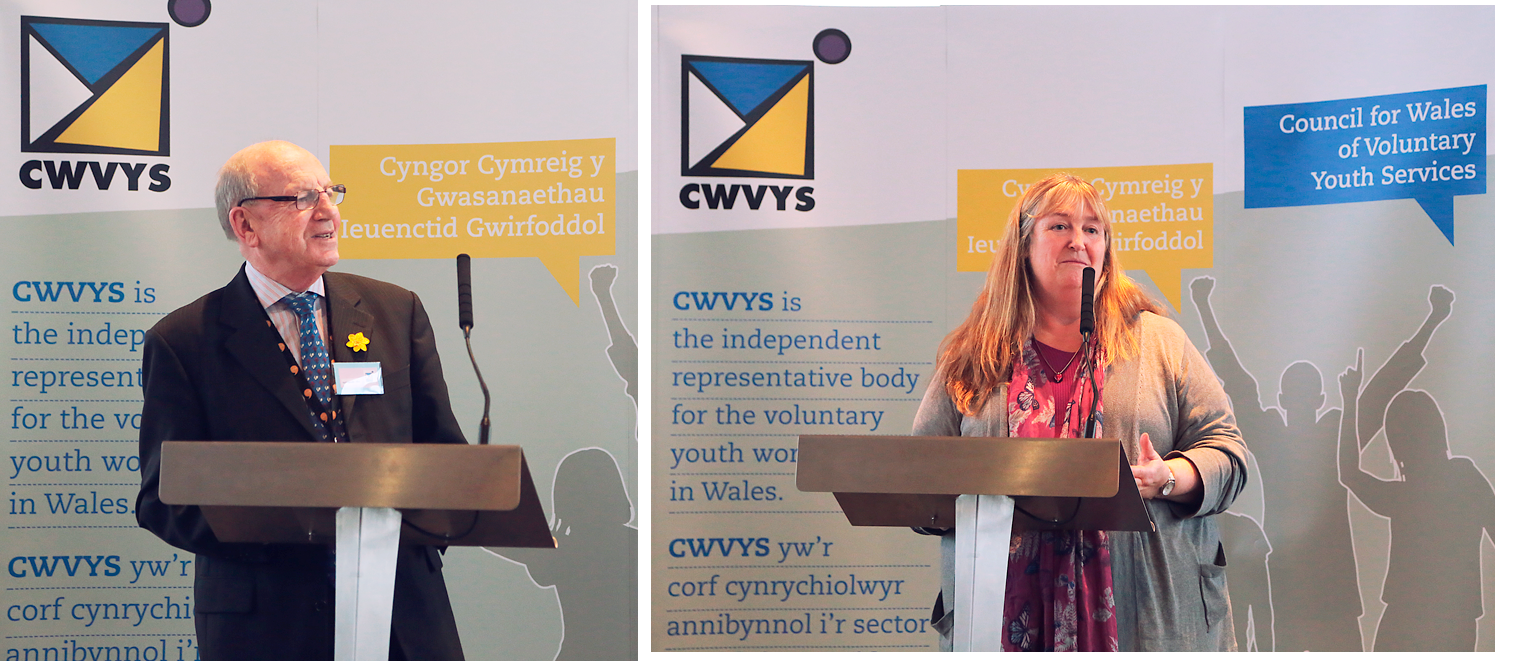 A big thanks to all who took part in CWVYS@the Senedd, we aim to hold a similar event next year!Diolch yn fawr i bawb a gymerodd ran gyda CWVYS yn y Senedd, rydym yn gobeithio cynnal digwyddiad tebyg y flwyddyn nesaf!Youth Work Week is 23rd - 30th of June - The Youth Work in Wales Marketing Group is meeting regularly to formulate plans for celebrating youth work with your help - watch this space for details!23ain – 30ain o Fehefin yw Wythnos Gwaith Ieuenctid – Mae’r Grŵp Marchnata Gwaith Ieuenctid Cymru (?) yn ei cyfarfod yn aml i lunio cynlluniau ar gyfer dathlu gwaith ieuenctid gyda'ch cymorth - gwyliwch y gofod am fanylion!Microvolunteering Day - 15 April 2015 – Tomorrow!Microvolunteering can be described as easy, no commitment, on-demand actions that typically take less than 30 minutes to complete. It can be participated either online or offline, and by its very nature will fit in even into the busiest of lifestyles. The UK based Institute of Volunteering Research's latest study into microvolunteering, dated November 2013, concluded that the demand for microvolunteering actions from individuals is increasing. In response to this, Help From Home, one of the world's leading microvolunteering platforms,  is organising the second International Microvolunteering Day on 15th April to promote awareness of the concept and how it can benefit worthy causes and individuals in their efforts to better the world via bite-sized actions, sometimes in as little as 10 minutes.

Since 2008, when the microvolunteering concept began to be popularised, the arena has been constantly evolving, so much so that current emerging trends include:
The aim of Microvolunteering Day is to engage individuals in micro-actions, to inspire nonprofits to embrace the idea, and to stimulate discussion on the concept. It provides various campaigns to achieve this, targeted at Volunteers, Organisations and Employees.Mike Bright, Founder of Help From Home, said, 'Microvolunteering Day is about bringing people together in a synchronised effort to participate in bite-sized altruistic actions. It's one day, with 24 hours, where people are encouraged to find just 10 minutes to do-good'.

For more information, please visit the Microvolunteering Day website.Diwrnod Microwirfoddoli – 15 Ebrill 2015 – Fory!Gellir disgrifio microwirfoddoli fel gweithredoedd hawdd, heb ymrwymiad, ar-alw y gellir eu cwblhau mewn llai na hanner awr. Gellir ei wneud naill ai arlein neu all-lein, ac wrth ei natur bydd yn ffitio mewn i hyd yn oed y bywydau prysuraf. Daeth astudiaeth ddiweddaraf y Sefydliad Ymchwil Gwirfoddoli ar ficrowirfoddoli, fis Tachwedd 2013, i'r casgliad bod y galw am weithredoedd microwirfoddoli gan unigolion yn cynyddu. Mewn ymateb i hyn, mae Help From Home, un o lwyfannau microwirfoddoli mwyaf blaenllaw'r byd, yn trefnu'r ail Ddiwrnod Microwirfoddoli Rhyngwladol ar 15fed Ebrill i godi ymwybyddiaeth o'r cysyniad a sut all fod o fudd i achosion da ac unigolion yn eu hymdrechion i wella'r byd drwy weithredoedd bach, weithiau mewn cyn lleied â 10 munud.

Ers 2008, pan ddechreuwyd poblogeiddio cysyniad microwirfoddoli, mae'r maes wedi bod yn esblygu yn gyson, yn gymaint felly nes i'r tueddiadau sy'n dod i'r amlwg ar hyn o bryd gynnwys:
Nod Diwrnod Microwirfoddoli yw annog unigolion i wneud gweithredoedd bychain, ysbrydoli mudiadau di-elw i gofleidio'r syniad, ac ysgogi trafodaeth ar y cysyniad. Mae'n darparu ymgyrchoedd amrywiol i gyflawni hyn ar gyfer Gwirfoddolwyr, Mudiadau a Chyflogeion.
Dywedodd Mike Bright, a sefydlodd Help From Home, 'Bwriad Diwrnod Microwirfoddoli yw dod â phobl at ei gilydd mewn ymdrech ar y cyd i gymryd rhan mewn gweithredoedd bychain er lles eraill. Un diwrnod, sef 24 awr, pan fyddwn yn annog pobl i ddod o hyd i 10 munud yn unig i wneud daioni.'

I gael gwybod mwy, ewch draw at wefan Diwrnod Microwirfoddoli.Deadline Extended for Wales Volunteer of the Year Awards 2015We’ve extended the deadline for nominations to 22 April 2015, so you still have time to nominate your inspirational individual or group. The Wales Volunteer of the Year Awards recognises some of Wales's hardest-working volunteers and is inviting nominations in six categories:adult (age 25 and over)young volunteer (under 25 years), supported by GwirVol'green' volunteer, supported by Environment WalestrusteesgroupsinternationalHundreds of people and groups across the country have been awarded a Volunteer of the Year trophy since 2004, with almost 1,500 people nominated receiving a certificate of commendation. Closing dates for nominations is 22 April and more information is available here.Ymestyn dyddiad cau Gwobrau Gwirfoddolwr y Flwyddyn Cymru 2015Rydym wedi ymestyn ein dyddiad cau i 22 Ebrill 2015, felly mae digon o amser i enwebu unigolyn neu grŵp ysbrydoledig. Mae Gwborau Gwirfoddolwr y Flwyddyn Cymru yn gwobrwyo cyfraniadau anhunanol unigolion ac grwpiau mewn chwe chategori:oedolyn (25 oed a hyˆn)gwirfoddolwr ifanc (o dan 25  oed), cefnogir gan GwirVolgwirfoddolwyr 'gwyrdd', cefnogir gan Amgylchedd Cymruymddiriedolwyrgrwpiaurhyngwladol 
Mae cannoedd o bobl a grwpiau ar hyd a lled y wlad wedi ennill tlws Gwirfoddolwr y Flwyddyn ers 2004, ac mae bron i 1,500 o bobl a enwebwyd wedi cael tystysgrif canmoliaeth. Y dyddiad cau yw Ddydd Gwener 22 Ebrill. Ceir rhagor o fanylion yma.Welsh Government release 2013-14 Annual Report on Third Sector SchemeWelsh Government have produced the Annual Report for the Third Sector Scheme which provides an overview of the Welsh Government’s engagement with the third sector in 2013-14 The report includes a foreword by Lesley Griffiths AM, Minister for Communities and Tackling Poverty, and a view from the sector from WCVA's Chair, Peter Davies OBE, and Chief Executive Ruth Marks.You can read the report here.Llywodraeth Cymru yn cyhoeddi Adroddiad Blynyddol ar Gynllun y Trydydd Sector 2013-14Mae Llywodraeth Cymru wedi cyhoeddi’r Adroddiad Blynyddol ar Gynllun y Trydydd Sector sy’n rhoi trosolwg o gydberthynas Llywodraeth Cymru â’r trydydd sector yn 2013-14.Mae'r adroddiad yn cynnwys rhagair gan Lesley Griffiths AC, Gweinidog Cymunedau a Threchu Tlodi, a safbwynt y sector gan Gadeirydd WCVA, Peter Davies OBE, a'r Prif Weithredwr, Ruth Marks.Gallwch ddarllen yr adroddiad yma.International Learning OpportunitiesDeveloping Leadership, Developing World, Developing Wales. The ILO programme provides a unique opportunity to spend eight weeks in sub-Saharan Africa working on development projects that are designed to enhance participants' leadership skills. The programme offers an immersive experience that involves working with African organisations, leading on specific projects. The key countries for this cycle of the programme are Uganda and Lesotho.   

In a time where organisations need to deliver more with fewer resources, it is more important than ever for your workforce to be able to adapt, reprioritise and approach challenges in a different way.  
ILO placements are funded by the Wales for Africa programme and provide a practical way to support Wales in contributing towards the achievement of the Millennium Development Goals.  

The programme is open to experienced managers and leaders permanently employed within the Welsh public and voluntary sectors.  

Application rounds
There are two application rounds which close on Friday 12 June and Friday 25 September. 

For further information: ILO PageCyfleoedd Dysgu RhyngwladolArweinyddion Datblygol, Gwledydd Datblygol, Cymru Ddatblygol. Mae'r rhaglen CDRh yn cynnig cyfle unigryw i dreulio wyth wythnos yn Affrica Is-Sahara yn gweithio ar brosiectau datblygu sydd â'r nod o wella sgiliau arweinyddiaeth y cyfranogwyr.Mae'r rhaglen yn cynnig profiad bythgofiadwy sy'n golygu gweithio gyda sefydliadau Affricanaidd, gan arwain ar brosiectau penodol. Y gwledydd allweddol ar gyfer y cylch hwn o'r rhaglen yw Uganda a Lesotho.  

Ar adeg pan mae angen i sefydliadau gyflenwi mwy gyda llai o adnoddau, mae'n bwysicach nag erioed i'ch gweithlu allu addasu, ail flaenoriaethu a mynd i'r afael â sialensiau mewn ffordd wahanol.  Caiff lleoliadau CDRh eu hariannu gan y rhaglen Cymru o blaid Affrica a darparant ffordd ymarferol o gefnogi Cymru i gyfrannu tuag at gyrraedd Nodau Datblygu'r Mileniwm. 

Mae'r rhaglen yn agored i reolwyr ac arweinyddion profiadol sydd wedi'u cyflogi'n barhaol yn sector gwirfoddol a sector cyhoeddus Cymru.  

Rowndiau ymgeisio 
Mae dwy rownd ymgeisio sy'n cau ddydd Gwener 12 Mehefin a dydd Gwener 25 Medi. 

Am wybodaeth bellach: Tudalen CDRh   Funding - UK’s first ever national competition for community art launchesArts Express is currently welcoming artists, community arts projects and community engaged organisations to apply for the People’s Art Prize. All forms of visual art are eligible, from quilting to landscape gardening to sculpture or a film, providing the work has been created by and for the community.This new award is being backed by leading British artists Jeremy Deller and Sokari Douglas-Camp – hundreds of submissions are expected from across the country.Arts Express Director Damion Viney says:“Arts funding is taking a battering, and community art has long been the voice of the people – this prize is about shaking things up in an art world that’s mostly sleep-walking through austerity. Community art brings people together, and the government is being short-sighted if it doesn’t see how important that is in Britain today.”Artists and arts organisations can submit a project via the People’s Art Prize website.  All projects submitted will be publicly showcased on the site and promoted to a national audience.For more information and to submit a project, visit:  www.peoples-art-prize.co.ukEntries close: 20 May.Mae’n ddrwg gen i fod y wybodaeth uchod heb ei gyfieithu eto, un rheswm yw’r ffaith fod y wobr yn gynhwysol o’r Ddeyrnas Unedig yn gyfan, nid Cymru yn unig.New Bupa UK Foundation to give £1m this year - Healthcare provider Bupa UK has created a new charitable foundation, which will support projects and initiatives that aim to ‘tackle critical challenges in health and social care and make a direct impact on people's health and wellbeing’.                                   The Bupa UK Foundation will grant up to £1 million in 2015, with the first round of funding to be announced in mid-May.  
Its principal areas of focus will include heart health, dementia, type 2 diabetes and cancer. In addition, it will support work on factors that underpin health including mental health, ageing, behaviour change that improves health, and the management of long-term conditions. 

The theme of the first round of funding will be announced in mid-May. At that time the Bupa UK Foundation will invite applications with the first funding decisions expected in the summer.Sefydliad newydd Bupa UK i roi £1m eleniMae'r darparwr gofal iechyd, Bupa UK, wedi creu sefydliad elusennol newydd, a fydd yn cefnogi prosiectau a mentrau sy'n ceisio ‘mynd i'r afael â heriau difrifol ym maes iechyd a gofal cymdeithasol a chael effaith uniongyrchol ar iechyd a lles pobl’.     Bydd Sefydliad Bupa UK yn dyfarnu hyd at £1 miliwn yn 2015, gan gyhoeddi'r rownd gyllido gyntaf tua chanol mis Mai.  
Ymysg y meysydd y bydd yn canolbwyntio'n bennaf arnynt y mae iechyd y galon, dementia, diabetes math 2 a chanser. Yn ogystal, bydd yn cefnogi gwaith ar ffactorau sy'n tanategu iechyd gan gynnwys iechyd meddwl, heneiddio, newid mewn ymddygiad sy'n gwella iechyd, a rheoli cyflyrau hirdymor.  

Cyhoeddir thema'r rownd gyllido gyntaf tua chanol mis Mai. Bryd hynny, bydd Sefydliad Bupa UK yn gwahodd ceisiadau a gellir disgwyl y penderfyniadau cyllido cyntaf yn yr haf.People's Postcode Trust - Small Grants ProgrammeRegistered charities, SCIOs, constituted voluntary and community groups, social enterprises, community interest companies (CIC), not-for-profit organisations and sports clubs are eligible to apply. Grants range from £500 to £20,000 for organisations in Scotland and South of England and up to £10,000 for those in Wales. 

Funding is available for projects that advance citizenship or community development. Advancing community development involves creating opportunities for the community to learn new skills and, by enabling people to act together, helps further social inclusion and equality. 

The Trust is looking for projects that engage local communities and leaves a positive long term impact beyond the duration of funding. Priority will be given to projects that are focused on improving life for disadvantaged groups and encouraging their inclusion within society. 

Projects that have a focus on sport, health, reducing poverty, environmental improvement or the advancement of human rights are still eligible for funding as long as they are strong in meeting the above community development criterion.  

The deadline for applications is 30 April 2015.  
Further details are available from: http://www.postcodetrust.org.uk/small-grants.htmYmddiriedolaeth Cod Post y Bobl - Rhaglen Grantiau BachMae elusennau cofrestredig, sefydliadau elusennol corfforedig yn yr Alban, grwpiau gwirfoddol a chymunedol sydd â chyfansoddiad, mentrau cymdeithasol, cwmnïau buddiannau cymunedol, sefydliadau dielw a chlybiau chwaraeon yn gymwys i ymgeisio. Mae'r grantiau yn amrywio rhwng £500 ac £20,000 ar gyfer mudiadau yn yr Alban a De Lloegr a hyd at £5,000 ar gyfer rhai yng Nghymru.  

Mae cyllid ar gael i brosiectau sy'n hybu dinasyddiaeth neu ddatblygiad cymunedol. Mae hybu datblygiad cymunedol yn cynnwys creu cyfleoedd i'r gymuned ddysgu sgiliau newydd ac, wrth alluogi pobl i gydweithredu, yn helpu i wella cynhwysiant a chydraddoldeb cymdeithasol. 

Mae'r Ymddiriedolaeth yn chwilio am brosiectau sy'n ennyn diddordeb cymunedau lleol ac yn gadael effaith bositif, hirdymor y tu hwnt i oes y cyllid. Rhoddir blaenoriaeth i brosiectau sy'n canolbwyntio ar wella bywydau grwpiau dan anfantais ac annog eu cynhwysiant o fewn cymdeithas.   

Mae prosiectau sy'n canolbwyntio ar chwaraeon, iechyd, lleihau tlodi, gwella'r amgylchedd neu hybu hawliau dynol dal yn gymwys am gyllid cyn belled â'u bod yn cyd-fynd yn gryf â'r meini prawf uchod o ran datblygiad cymunedol.  

Y dyddiad cau ar gyfer ceisiadau yw 30 Ebrill 2015.  
Mae manylion pellach ar gael ar: http://www.postcodetrust.org.uk/small-grants.htmNodyn ola/Last NoteRydym yn anelu at fod yn ddwyieithog yn gymaint ag yw’n bossibl, ond mae yna achosion lle na allwn ni fod, oherwydd y diffyg yn amser a’r termau idiosyncratig er engraifft. Cefais fy addysg drwy gyfrwng y Gymraeg ond ar hun o bryd rwyf yn siarad gymraeg fel ail iaith, yn anfodus! Fel canlyniad, mae pethau weddol syml yn cymryd amser i mi - diolch i chi ymlaen llaw am ddeall, os gwelwch yn dda mae croeso i chi gynnig cywiriadauWe aim to be bilingual as much as it is possible, but there are occasions where we are unable to be, because of a lack of time and some of the more idiosyncratic terminology for example. I was educated through the medium of Welsh but these days I speak Welsh as a second language, unfortunately! As such, relatively simple things take time for me - thank you in advance for understanding, please feel free to offer corrections.That's all for now, enjoy the rest of April, see you next month!Dyna'r cyfan am nawr, mwynhewch gweddill y mis Ebrill , gweld chi y mis nesaf!                                             FIN